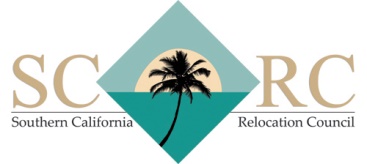 Member Charity Application FormCharity Name:Charity Address:Charity Federal Id #:Charity Website:Contact Name (someone that can provide documentation for cash outflow):Contact Phone Number:Contact Email Address:Percent of contributions that go to administration vs. directly to charity efforts:Brief description of Charity:Describe your Affiliation with the Charity:Why should SCRC select your charity?:Please email form to the SCRC Presidentpresident@scrc.net